Contrato nº 014/2022 Protocolo administrativo nº 957618/2019CONTRATAÇÃO DE PESSOA JURÍDICA PARA PRESTAÇÃO DE SERVIÇOS PARA GESTÃO, ASSESSORAMENTO E REALIZAÇÃO DO PROCESSO SELETIVO RELATIVO A CONTRATAÇÃO TEMPORÁRIA DE PESSOAL, PARA SUPRIMENTO DE RECURSOS HUMANOS QUE CELEBRAM ENTRE SI O CONSELHO DE ARQUITETURA E URBANISMO DO RIO DE JANEIRO – CAU/RJ E O INSTITUTO BRASILEIRO DE ADMINISTRAÇÃO MUNICIPAL - IBAM.O CONSELHO DE ARQUITETURA E URBANISMO DO RIO DE JANEIRO – CAU/RJ,autarquia federal criada pelo artigo 24 da Lei nº 12.378/2010, inscrito no CNPJ sob o nº 14.892.247/0001-74, situado na Avenida República do Chile, nº 230, 23º andar, Centro, Rio de Janeiro/RJ, doravante denominado CONTRATANTE, representado neste ato por seu Presidente PABLO CESAR BENETTI, brasileiro, casado, arquiteto e urbanista, portador da Carteira de Identidade Profissional nº A1446-0, expedida pelo CAU, e do CPF nº 717.947.947-00, e de outro lado O INSTITUTO BRASILEIRO DE ADMINISTRAÇÃO MUNICIPAL - IBAM, inscrito no CNPJ sob o nº 33.645.482/0001-96, situada na Rua do Rosário, nº 72, Centro, Rio de Janeiro/RJ, Cep.: 20.041-002, doravante denominado CONTRATADO, neste ato representado por seu Superintendente-Geral, PAULO TIMM, brasileiro, casado, administrador, portador da carteira de identidade nº 20.28439-0, expedida pelo CRA/RJ, inscrito no CPF sob o no. 457.512.429-04, conforme poderes constantes no Estatuto Social, acostado aos autos, resolvem celebrar o presente contrato com a finalidade de prestação de serviços de gestão, assessoramento e realização do processo seletivo relativo a contratação temporária de pessoal, para suprimento de recursos humanos, referente ao protocolo administrativo nº 957618/2019, que será regido pelas disposições das Leis nº 14.133/2021 e nº 10.520/2002, e Decreto 7.174/2010, cujas disposições se aplicam a este Contrato irrestrita e incondicionalmente.CLÁUSULA PRIMEIRA – DO OBJETO:Contratação de pessoa jurídica especializada para prestação de serviços de gestão, assessoramento e realização do processo seletivo relativo a contratação temporária de pessoal, para suprimento de recursos humanos quanto a demandas urgentes, passageiras e de excepcional interesse público, nos termos da Lei 8.745/93 no âmbito do CAU/RJ.Este Termo de Contrato vincula-se ao Estudo Técnico Preliminar, Termo de Referência e à proposta do CONTRATADO, do qual fazem parte integrante indepen- dentemente de transcrição.O Contrato deverá ser executado fielmente, de acordo com as cláusulas avençadas e observados os termos da legislação vigente, respondendo o inadimplente pelas consequências da inexecução total ou parcial.CLÁUSULA SEGUNDA – DA DESCRIÇÃO:2.1. O objeto constante deste Contrato deverá observar a descrição contida no Termo de Referência, o qual faz parte integrante deste Contrato, independente de transcrição.CLÁUSULA TERCEIRA – DO VALOR:O presente contrato não implica em qualquer aporte de recursos públicos por parte do CONTRANTE, assumindo o CONTRATADO, todo o risco quanto à sua remuneração, baseando-a na percepção das taxas de inscrição para o processo seletivo.Dá-se a este Contrato o valor total estimado de R$ 0,00 (zero reais), pelos motivos expostos na cláusula 3.1.O CONTRATADO ficará responsável pela fixação de valor acessível para as taxas de inscrição do processo seletivo, em patamar que não comprometa ampla adesão e concorrência, de acordo com sua avaliação, especialidade e experiência, se responsabilizando, desde já, quanto aos efeitos de tal fixação para o sucesso e adesão para a execução do objeto.As inscrições serão depositadas em conta específica, aberta pelo CONTRATANTE e em nome dele, destinada ao processo seletivo.As inscrições dos candidatos serão depositadas na conta objeto da cláusula 3.4., sendo que O CONTRATADO será remunerado pelo valor bruto das inscrições, descontas as taxas bancárias de emissão, liquidação e manutenção da conta, se houver.O CONTRATANTE repassará ao CONTRATADO os valores obtidos com as taxas de inscrição em até 10 (dez) dias úteis após a data de encerramento das inscrições.CLÁUSULA QUARTA – DAS CONDIÇÕES DE PAGAMENTO:Conforme a CLÁUSULA TERCEIRA, o presente contrato não importa em quaisquer pagamentos por parte do CONTRATANTE.São mantidas as condições de habilitação jurídica, quanto à regularidade fiscal e de direitos trabalhistas e de seguridade social, conforme exposto no Termo de Referência.CLÁUSULA QUINTA – DO LOCAL E DAS CONDIÇÕES DE FORNECIMENTO:O objeto deste contrato deverá ser executado em lugar a ser definido pelo CONTRATANTE.Todas as despesas para execução do objeto do contrato serão de inteira responsabilidade do CONTRATADO.5.7 Todas as comunicações a serem realizadas entre as partes serão feitas por correio eletrônico (e-mail) ou carta.CLÁUSULA SEXTA – GARANTIA DE EXECUÇÃO:6.1. Não haverá exigência de garantia de execução para a presente contratação.CLÁUSULA SÉTIMA – DA DOTAÇÃO ORÇAMENTÁRIA:7.1. Tendo em vista a ausência de aporte de recursos públicos, não há necessidade de indicação da dotação orçamentária.CLÁUSULA OITAVA – DA VIGÊNCIA CONTRATUAL:O contrato terá vigência desde a data de sua assinatura até a conclusão e homologação do processo seletivo, condicionada a sua eficácia à publicação resumida do referido instrumento contratual, nos termos do art. 94 da Lei Federal nº. 14.133/2021.O prazo de vigência não limita as responsabilidades pré e pós-contratos das partes, nos termos da legislação civil.CLÁUSULA NONA – REGIME DE EXECUÇÃO DOS SERVIÇOS E FISCALIZAÇÃO:9.1. O regime de execução dos serviços a serem executados pelo CONTRATADO, os materiais que serão empregados e a fiscalização pela CONTRATANTE são aqueles previstos no Termo de Referência.CLÁUSULA DÉCIMA – MODELO DE GESTÃO DO CONTRATO10.1. O modelo de gestão do contrato é aquele previsto no Termo de Referência.CLÁUSULA DÉCIMA PRIMEIRA– DOS ENCARGOS DO CONTRATANTE:11.1. As obrigações do CONTRATANTE são aquelas previstas no Termo de Referência.CLÁUSULA DÉCIMA SEGUNDA– DAS OBRIGAÇÕES DA CONTRATADO:As obrigações do CONTRATADO são aquelas previstas no Termo de Referência, com exceção da obrigação exposta no Item 1.4. do Termo de Referência referente à obrigação de análise inicial dos currículos, cuja tabela permanecerá como descrito abaixo:Fica igualmente excluída a obrigação contida no Item 7.1.6. do Termo de Referência referente à triagem final para convocação de entrevistas com os Gerentesdas áreas pertinentes a cada vaga, a fim de se manter inquestionável lisura e igualdade do processo seletivo.O CONTRATADO deverá cumprir as exigências de reserva de cargos prevista em lei, bem como em outras normas específicas, para pessoa com deficiência, para reabilitado da Previdência Social e para aprendiz.No que tange às obrigações das partes, no caso de eventual divergência entre os termos deste Contrato e o Termo de Referência, prevalecerá o expressado neste Contrato.CLÁUSULA	DÉCIMA	TERCEIRA	–	DO	ACOMPANHAMENTO	E	DA FISCALIZAÇÃO DO CONTRATO:A execução do Contrato será acompanhada e fiscalizada por profissional designado em ato próprio como Fiscal do Contrato.O servidor designado para acompanhar e fiscalizar o presente Contrato deverá fazê-lo sob os aspectos quantitativos e qualitativos, anotando em registro próprio as falhas detectadas e comunicando ao CONTRATADO as ocorrências de quaisquer fatos que, a seu critério, exijam medidas corretivas por parte daquela.CLÁUSULA DÉCIMA QUARTA – DA ALTERAÇÃO DO CONTRATO:14.1. O presente Contrato poderá ser alterado, com as devidas justificativas, nas hipóteses previstas no artigo 124 da Lei nº 14.133/2021, mediante Termo Aditivo.CLÁUSULA DÉCIMA QUINTA – DA RESCISÃO:O presente Termo de Contrato poderá ser rescindido:Por ato unilateral e escrito da Administração, nas situações previstas nos incisos I a IX, do art. 137 da Lei nº 14.133, de 2021, e com as consequências indicadas no art. 139 da mesma Lei, sem prejuízo da aplicação das sanções previstas no Termo de Referência, anexo ao Edital;Amigavelmente, nos termos do art. 138, inciso II, da Lei nº 14.133, de 2021.Os casos de rescisão contratual serão formalmente motivados, assegurando-se ao CONTRATADO o direito à prévia e ampla defesa.O CONTRATADO reconhece os direitos do CONTRATANTE de rescisão unilateral do contrato em caso de inadimplemento parcial.O termo de rescisão, sempre que possível, será precedido:Balanço dos eventos contratuais já cumpridos ou parcialmente cumpridos;Indenizações e multas.CLÁUSULA DÉCIMA SEXTA – DO VÍNCULO EMPREGATÍCIO:16.1. Os empregados e prepostos do CONTRATADO não terão qualquer vínculo empregatício com o CONTRATANTE, correndo por conta exclusiva do primeiro todas as obrigações decorrentes da legislação trabalhista, fiscal e comercial, as quais se obriga a saldar na época devida.CLÁUSULA DÉCIMA SÉTIMA – DAS PENALIDADES:Nos termos da Lei nº 14.133/2021, o CONTRATADO poderá ficar impedido de licitar e contratar com o CAU/RJ pelo prazo de até cinco (5) anos, sem prejuízo das multas previstas neste contrato e das demais penalidades legais, sendo garantido o direito à ampla defesa, se:Deixar de entregar documentação exigida no contrato;Apresentar documentação falsa;Ensejar o retardamento da execução do objeto;Não mantiver a proposta;Falhar ou fraudar na execução do Contrato;Comportar-se de modo inidôneo;Fizer declaração falsa;Cometer fraude fiscal.O CONTRATADO ficará sujeito, no caso de atraso injustificado, execução parcial ou inexecução das obrigações contratuais, sem prejuízo da possibilidade de rescisão unilateral do Contrato pelo CONTRATANTE e das responsabilidades civil e criminal, assegurada a prévia e ampla defesa, às seguintes penalidades:Advertência, que deverá ser feita através de notificação por meio de ofício, mediante contrarrecibo do representante legal do CONTRATADO, estabelecendo prazo para cumprimento das obrigações assumidas;Multa administrativa, aplicada a critério do CONTRATANTE, atendendo à gravidade da infração até o valor máximo de 10% (dez por cento) do valor do Contrato em seu total.A multa administrativa prevista no item 17.2.2 não tem caráter compensatório, não eximindo o CONTRATADO do pagamento ao CONTRATANTE pelas perdas e danos decorrentes das infrações cometidas.A aplicação de uma penalidade não exclui a aplicação de outras, quando cabíveis.Das decisões de aplicação de penalidade, caberá recurso nos termos do artigo 165 da Lei Federal nº. 14.133/2021, observados os prazos ali fixados.Recursos contra decisões de aplicação de penalidade devem ser dirigidos à Presidência do CAU/RJ.Recursos enviados por correio eletrônico deverão ser enviados à Presidência, com a devida identificação do processo administrativo a que se faça referência, tempestivamente, sob pena de não recebimento.O prazo para pagamento das multas será de 05 (cinco) dias úteis a contar da intimação do apenado. A critério do CAU/RJ e sendo possível, o valor devido será descontado da importância que o CONTRATADO tenha a receber em razão do contrato. Não havendo pagamento, o valor será cobrado pelos meios legalmente cabíveis.As penalidades só deixarão de ser aplicadas nas seguintes hipóteses:comprovação, pelo CONTRATADO, anexada aos autos, da ocorrência de força maior impeditiva do cumprimento contratual; e/oumanifestação da unidade requisitante, informando que o ocorrido derivou de fatos imputáveis ao CAU/RJ.CLÁUSULA DÉCIMA OITAVA – DO RECURSO AO JUDICIÁRIO:18.1. Caso o CONTRATANTE tenha de recorrer ou comparecer a juízo para haver o que lhe for devido, o CONTRATADO ficará sujeito ao pagamento, além do principal do débito, da pena convencional de 2% (dois por cento) sobre o valor do litígio, dos juros de mora de 1% (um por cento) ao mês, despesas de processo e honorários de advogado, estes fixados, desde logo em 10% (dez por cento) sobre o valor em litígio.CLÁUSULA DÉCIMA NONA – DA CESSÃO OU TRANSFERÊNCIA:19.1. O presente Contrato não poderá ser objeto de cessão ou transferência no todo ou em parte, a não ser com prévio e expresso consentimento do CONTRATANTE, o que deverá ser feito por escrito, sob pena de imediata rescisão.CLÁUSULA VIGÉSIMA – DOS CASOS OMISSOS:20.1 Os casos omissos serão decididos pelo CONTRATANTE, segundo as disposições contidas na Lei nº 14.133, de 2021, na Lei nº 10.520, de 2002 e demais normas federais aplicáveis e, subsidiariamente, normas e princípios gerais dos contratos.CLÁUSULA VIGÉSIMA PRIMEIRA – DA PUBLICAÇÃO:21.1. Após a assinatura, deverá o presente Contrato ser publicado, em extrato, no Diário Oficial da União, correndo os encargos por conta do CONTRATANTE, conforme exposto no aritgo 94 da Lei 14.133/2021.CLÁUSULA VIGÉSIMA SEGUNDA – DO FORO COMPETENTE:22.1. O Foro da Seção Judiciária do Rio de Janeiro (Justiça Federal, salvo questões de competência da Justiça especializada) é o competente para ação que resulte ou possa resultar do disposto neste Contrato.CLÁUSULA VIGÉSIMA TERCEIRA– DO REAJUSTAMENTO DE PREÇOS EM SENTIDO AMPLO:23.1. Devido à ausência de aporte de recursos públicos não haverá previsão de reajuste quantos aos preços praticados.CLÁUSULA VIGÉSIMA QUARTA– DAS DISPOSIÇÕES GERAIS:O CONTRATADO deverá manter sob sigilo as informações prestadas pelo CONTRATANTE.A tolerância quanto a eventuais descumprimentos ou infrações relativas às cláusulas e condições estipuladas no presente Contrato não será considerada como precedente, novação ou renúncia aos direitos que a lei e o presente Contrato assegurem às partes.O CONTRATADO concordará, ao assinar o presente contrato, com a ética profissional adotada pelo CAU/RJ quanto à postura, capacitação, representação da instituição e execução dos trabalhos dos profissionais.E, por estarem justas e contratadas firmam o presente em 02 (duas) vias de igual teor e forma, juntamente com as testemunhas abaixo qualificadas.Rio de Janeiro, 31 de maio de 2022.Assinado de forma digital por PABLO CESAR BENETTI:717947947004794700Dados: 2022.05.3120:12:21 -03'00'Conselho de Arquitetura e Urbanismo do Rio de Janeiro – CAU/RJPablo Cesar Benetti PresidenteInstituto Brasileiro de Administração Municipal – IBAMPaulo Timm Superintendente-GeralTESTEMUNHA:	TESTEMUNHA:CPF:	CPF:PROTOCOLO DE ASSINATURA(S)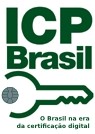 O documento acima foi proposto para assinatura digital na plataforma Portal de Assinaturas Certisign. Para verificar as assinaturas clique no link: https://portaldeassinaturas.com.br/Verificar/E242-99A6-5FA4- 178D ou vá até o site https://portaldeassinaturas.com.br:443 e utilize o código abaixo para verificar se este documento é válido.Código para verificação: E242-99A6-5FA4-178DHash do Documento72D9BB6F793EC3BE49EEC704600693F271ADC21BE17F5F944D3F4F75885F0898O(s) nome(s) indicado(s) para assinatura, bem como seu(s) status em 02/06/2022 é(são) :Paulo Timm - 457.512.429-04 em 02/06/2022 08:34 UTC-03:00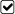 Tipo: Certificado Digital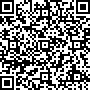 Elaboração do Instrumento Convocatório para a seleção e sua divulgaçãoElaboração de todas as etapas relativas ao processo seletivo, incluindo pro- vas e seus gabaritos, correção das referidas provasDesignação adequada para os locais das provas e demais etapas da seleçãoContratação de pessoal de apoio (fiscalização de provas, seguranças, etc.)Elaboração do cronograma geral para as atividades